OBEC VLASTIBOŘICE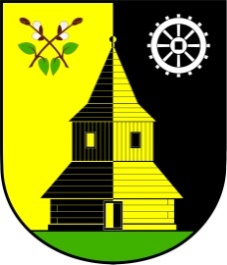 Vlastibořice 23, 463 44 | info@vlastiborice.cz | www.vlastiborice.cz | Tel.: +420485 146 025Zápis ze zasedání zastupitelstva obce Vlastibořice ze dne 12. 2. 2020Přítomni: zastupitelé obce viz prezenční listina – příloha č. 1Program: Přivítání, volba zapisovatele a ověřovatelů, schválení programu jednáníKontrola usnesení z posledního zasedáníEkonomika a rozpočetSchválení výsledku inventarizace za rok 2019Schválení nové OZV o stanovení systému shromažďování, sběru, přepravy, třídění, využívání a odstraňování komunálních odpadůZáměr směny částí pozemků p.č. 665 a st. p. č. 131 v k.ú. VlastibořiceZáměr prodeje dlouhodobého hmotného majetku obce Žádost o pronájem technického zázemí u vodní nádrže Schválení darovací smlouvy s obcí Sychrov Schválení smlouvy o prodeji dříví formou samovýrobySchválení finančního příspěvku Folklornímu souboru Horačky, z.s.Kampaň „Vlajka pro Tibet“Ostatní informace z obce a diskuzeZávěr Ad. 1Přivítání, volba zapisovatele a ověřovatelůStarostka obce přivítala přítomné a hosty.Zapisovatelem byla zvolena Ing. Hana Ledabylová, ověřovateli Blanka Menclová a Stanislav BittnerZastupitelstvo obce schválilo program dnešního jednání. Zastupitelstvo obce rozhodlo o pořízení zvukového záznamu z dnešního zasedání.PRO:     PROTI:        ZDRŽEL SE:										6	      0		      0Přijaté usnesení č. 4/2020Ad. 2Kontrola usnesení z posledního zasedáníPřijatá usnesení č. 2/2020 (smlouva s novým nájem restaurace) usnesení č. 3 (smlouva o smlouvě budoucí s LK) byla splněna.Ad. 3Ekonomika a rozpočetVýsledky hospodaření k 31. 12. 2019Daňové příjmy.............. 5 027 427,48 KčNedaňové příjmy............1 723 388,94 KčKapitálové příjmy....………….91 000 KčPřijaté transfery.......................724 684 KčPříjmy celkem................7 566 500,42 KčBěžné výdaje................ .5 464 912,55 KčKapitálové výdaje........ .135 884 KčVýdaje celkem..............5 600 796,55 KčZůstatek na běžném účtu činil k 31. 12. 2019..........................2 854 367,98 KčZůstatek na účtu obce ČNB činil................................................337 057,42 KčHospodářský výsledek roku 2019 je 1 965 703,87 Kč.Zastupitelstvo obce vzalo na vědomí výsledky hospodaření k 31. 12. 2019Rozpočtové opatření č. 1/2020RO zahrnuje dorovnání skutečné výše dotace od Libereckého kraje na výstavbu travnatého hřiště na Jivině na 111 400 Kč dle smlouvy č. OLP/2826/2019. Dále úpravu výše vratky dotace na volby do EP na 12 644,85 Kč. V době sestavení rozpočtu 2020 nebyla jejich přesná výše známa.Příjmy navýšeny o 1 400 KčVýdaje navýšeny o 1 400 KčPRO:     PROTI:        ZDRŽEL SE:										6	      0		      0Přijaté usnesení č. 5/2020Zastupitelstvo obce projednalo a schválilo rozpočtové opatření č. 1/2020. Rozpočtové opatření je přílohou tohoto zápisu.Ad. 4 Schválení výsledku inventarizace za rok 2019Dle „Plánu inventur na rok 2019“ ze dne 13. 11. 2019 byly zahájeny činnosti inventarizační komise 14. 11. 2019 a ukončeny dne 21. 1. 2020.Zhodnocení Inventarizace majetku:V průběhu roku 2019 došlo k bezúplatnému převodu pozemků 140/8, 206/2, 507/6 v k.ú. Vlastibořice od Pozemkového úřadu ČR za účelem vyrovnání majetkových vztahů. Dodatečně byl na seznam majetku zařazen pozemek p.č. 743/5 (nákup z roku 2016). Obec Vlastibořice uzavřela smlouvu o prodeji pozemku p.č. 507/4 o výměře 447 m2. Bylo řešeno narovnání vlastnických vztahů u p.p.č. 838. Dodatečně byly vyřazeny pozemky 536/9 (jiný vlastník), 562/8 a 771/2 (neexistující parcely).
Bylo vyřazeno 14 položek majetku v účetní hodnotě 477 501,47 Kč (cena vstupní/pořízení) – projektová dokumentace „Dopravně bezpečnostní opatření v obci Vlastibořice z rozhodnutí ZO, dále především nefunkční kancelářská technika ve fázi elektroodpadu (z KD, spisovna OU, DPS sklep) a motorová stříkačka, kterou již hasiči darovali do Soběslavic
Do majetku byl nově zařazen 2x dvouplotýnkový vařič do bytů DPS, GPS dohled do vozu AUSA, telefon- pevná linka na OU a DPS, softwarové vybavení pro OU, dřevěná lavička na autobusovou zastávku Hřbitov Jivina, nedokončený přístřešek na tříděný odpad na Sedlíšťkách a  kuchyňská linka pro byt č. 14 v DPS  - to vše v celkově úč. hodnotě 102 116,60 Kč
Celková účetní hodnota inventarizovaného majetku k 31. 12. 2019 je 75 529 941,18 Kč.
Zastupitelstvo obce Vlastibořice bere na vědomí výsledky inventarizace majetku a závazků sestavené ke dni 31. 12. 2019 a s výsledky souhlasí.                                                                                                                   PRO:     PROTI:        ZDRŽEL SE:										 6             0                   0Přijaté usnesení č. 6/2020Inventarizační zpráva a zápis je přílohou tohoto zápisu.Ad. 5Schválení nové OZV o stanovení systému shromažďování, sběru, přepravy, třídění, využívání a odstraňování komunálních odpadůZastupitelstvo obce projednalo obecně závaznou vyhlášku č. 1/2020, která zrušuje obecně závaznou vyhlášku č.3/2019 o stanovení systému shromažďování, sběru, přepravy, třídění, využívání a odstraňování komunálních odpadů a současně schvaluje novou obecně závaznou vyhlášku č. 2/2020 o stanovení systému shromažďování, sběru, přepravy, třídění, využívání a odstraňování komunálních odpadů obce, dle platných právních předpisů.PRO:     PROTI:        ZDRŽEL SE:										  6	      0		      0Přijaté usnesení č. 7/2020Obecně závazné vyhlášky č. 1/2020 a č. 2/2020 jsou přílohami tohoto zápisu.Ad. 6Záměr směny částí pozemků p.č. 665 a st. p. č. 131 v k.ú. VlastibořiceZastupitelstvo obce projednalo a schválilo záměr bezúplatné směny části pozemku p.č. 665 (255 m2) a části st. p. č. 131 (255 m2) v k.ú. Vlastibořice. PRO:     PROTI:        ZDRŽEL SE:										6              0                     0Přijaté usnesení č. 8/2020Záměr směny je přílohou tohoto zápisuAd. 7Záměr prodeje dlouhodobého hmotného majetku obce Zastupitelstvo obce projednalo a schválilo prodej dlouhodobého majetku obce dle přílohy a stanovuje minimální prodejní cenu 10 tisíc Kč za každý nabízený stroj.PRO:     PROTI:        ZDRŽEL SE:						6              0                     0Přijaté usnesení č. 9/2020Seznam majetku určeného k prodeji je přílohou tohoto zápisu.Ad. 8Žádost o pronájem technického zázemí u vodní nádrže Zastupitelstvo obce projednalo a schválilo pronájem TZ ve Vlastibořicích paní Martině Chlupáčové na období od 1. 6. 2020 do 30. 9. 2020 a pověřuje starostku obce k podpisu smlouvy.PRO:    Hartlová, Pánek, Ledabyl, Bittner, MenclováPROTI:        ZDRŽEL SE: KoutníkPřijaté usnesení č. 10/2020Návrh smlouvy je přílohou tohoto zápisu.Ad. 9Schválení darovací smlouvy s obcí Sychrov Zastupitelstvo obce projednalo a schválilo darovací smlouvu s obcí Sychrov a pověřuje starostku obce k podepsání darovací smlouvy.PRO:     PROTI:        ZDRŽEL SE:						6               0                     0Přijaté usnesení č. 11/2020Návrh darovací smlouvy je přílohou tohoto zápisu.Ad. 10Schválení smlouvy o prodeji dříví formou samovýrobyZastupitelstvo obce projednalo a schválilo smlouvu o prodeji dříví formou samovýroby mezi obcí a firmou FOWOOD – GROUP s.r.o. a pověřuje starostku obce k podepsání smlouvy.PRO:     PROTI:        ZDRŽEL SE:						6               0                     0Přijaté usnesení č. 12/2020Návrh smlouvy je přílohou tohoto zápisu.Ad. 11Schválení finančního příspěvku Folklornímu souboru Horačky, z.s.Zastupitelstvo obce projednalo a schválilo finanční příspěvek ve výši 2 tisíc Kč Folklornímu souboru Horačky, z.s. a pověřuje starostku obce k podepsání darovací smlouvy.PRO:     PROTI:        ZDRŽEL SE:						6              0                     0Přijaté usnesení č. 13/2020Návrh darovací smlouvy je přílohou tohoto zápisu.Ad. 12Kampaň „Vlajka pro Tibet“Zastupitelstvo obce projednalo a schválilo připojení obce k mezinárodní kampani „Vlajka pro Tibet“.PRO:     PROTI:        ZDRŽEL SE:										 6              0                     0Přijaté usnesení č. 14/2020Ad. 13Ostatní informace z obce:Starostka obce informovala o nejbližších kulturních akcích:Masopust – 22. 2. 2020Sokolská rocková zábava 6. 3. 2020Divadelní víkend – 20. 3. až 21. 3. 2020 (komedie v pátek, dětské představení v sobotu odpoledne a komedie v sobotu večer)Cestovatelská přednáška paní Pavly Bičíkové – 4. 4. 2020Pingpongový turnaj  - více informací na webu a info kanáluDnes proběhl výběr zhotovitele „Andělské cesty“ – s nejekonomičtější nabídkou zvítězila firma M-SILNICE a.s.Na opravu „Andělské cesty“ obec podala žádost o dotaci z dotačního titulu Libereckého krajepan Pavlata za pořadatele Rally Bohemia odprezentoval letošní ročník, termín závodu je 11. 7. 2020. Pan Ledabyl vznesl připomínky k loňskému ročníku. Upozornil na to, že lidé se tísnili v malé divácké zóně a VIP stan zel prázdnotou. Pan Pavlata slíbil pro letošní rok zlepšení. Na dotaz, zda by mohl, někdo z místních občanů provozovat během závodu stánek s občerstvení odpověděl kladně.restaurace U Zvonice otvírá 17. 2. 2020 (www.pohostinstviberan.cz)během pondělní vichřice došlo k polomům stromů a starostka obce byla vyzvána, aby oslovila majitele lesů k odstranění popadaných stromů, zejména u cest.Ad. 14ZávěrStarostka poděkovala všem za účast a připomínky a upozornila, že další zasedání zastupitelstva obce proběhne ve středu 15. 4. 2020.Ve Vlastibořicích: 12. 2. 2020Dušan Koutník  –  místostarosta                                              Bc. Jana Hartlová, starostkaZapisovatel:    Ing. Hana LedabylováOvěřovatelé:   Blanka Menclová		Stanislav BittnerVyvěšeno na úřední desce:                                                           Sejmuto z úřední desky: 